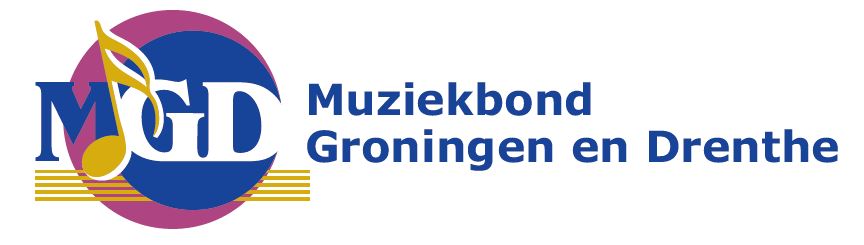 Aanmelding voor MGD Award 2022Projecten uit het jaar 2020 en 2021 kunnen via dit formulier worden aangemeld vóór 1 april 2022.Titel project voor MGD AwardGeef de titel van het project dat u aan wilt melden voor de MGD namens de vereniging.Naam verenigingGeef de officiële naam van de vereniging die het project organiseert.Overzicht van de uitvoering van het projectGeef de dag(en) en locactie(s) van de uitvoering(en) aanEmailadres contactpersoon verenigingGeef het emailadres van de contactpersoon voor de MGD Award.Samenvatting en motivatie van het projectGeef een korte samenvatting van het project en een motivatie (wat ga je doen, waarom doe je het en hoe ga je het doen) in ca. 400 woorden. Op maximaal 1 A4 mag je een uitgebreider verhaal meesturen.Waarom is je project bijzonder, innovatief en / of creatief?Geef met maximaal 10 steekwoorden aan waarom het project aan de voorwaarden voldoet. Op maximaal 1 A4 mag je een uitgebreider verhaal meesturen.Globale begrotingGeef de globale uitgaven/inkomsten aan van het project.BestandVoeg promotiemateriaal (posters, logo’s, filmpjes, etc.) toe (maximaal 10MB)DatumPlaatsAccommodatieOmschrijvingUitgavenBedragUitgavenOmschrijvingInkomstenBedragInkomsten